В соответствии пунктом 26 статьей 15 Федерального закона от 06.10.2003 № 131-ФЗ «Об общих принципах организации местного самоуправления в Российской Федерации», руководствуясь Планом мероприятий отдела образования и социальной политики муниципального района «Улётовский район» Забайкальского края, в целях популяризации легкой атлетике среди молодёжи, пропаганды здорового образа жизни, возрождению спортивных традиций в муниципальном районе «Улётовский район»: 1. Провести 15.05.2021 года командное первенство МУ ДО Улётовской ДЮСШ по легкоатлетическому многоборью «Шиповка юных».2. Утвердить:- Положение о проведении командного первенства МУ ДО Улётовской ДЮСШ по легкоатлетическому многоборью «Шиповка юных» (приложение 1);- Состав организационного комитета по подготовке и проведению командного первенства МУ ДО Улётовской ДЮСШ по легкоатлетическому многоборью «Шиповка юных» (приложение 2).3. Назначить должностное лицо ответственное за реализацию требований «Регламента по организации и проведению официальных и спортивных мероприятий на территории Российской Федерации и условиях сохранения рисков распространения COVID-19» директора МУ ДО Улётовской ДЮСШ (Замальдинов А.А.).4. Настоящее распоряжение официально опубликовать путем его размещения (обнародования) на официальном сайте муниципального района «Улётовский район» в информационно-телекоммуникационной сети «Интернет» в разделе «Документы» - «Правовые акты администрации» - //https://uletov.75.ru/.Глава муниципального района«Улётовский район»                                                                       Синкевич А. И.Приложение 1к распоряжению администрациимуниципального района«Улётовский район»от «30» апреля 2021 года № 152/нПОЛОЖЕНИЕо проведении командного первенства МУ ДО Улётовской ДЮСШ по легкоатлетическому многоборью «Шиповка юных»Общие положенияКомандное первенство Муниципального учреждения дополнительного образования Улётовская детско-юношеская спортивная школа муниципального района «Улётовский район» Забайкальского края (далее по тексту - МУ ДО Улётовская ДЮСШ), по легкоатлетическому многоборью «Шиповка юных» проводятся в рамках ежегодных соревнований согласно с планом мероприятий отдела образования и социальной политики муниципального района «Улётовский район» Забайкальского края.Настоящее положение определяет цели и задачи, порядок организации проведения соревнований, сроки проведения, содержание.Цели и задачиСоревнования проводятся с целью:- дальнейшей популяризации легкой атлетики на территории муниципального района «Улётовский район»;- пропаганды здорового образа жизни, привлечения учащихся к систематическим занятиям физической культурой и спортом;- сохранения спортивных традиций;- выявления сильнейших спортсменов района для участия в областных соревнованиях.УчастникиК соревнованиям допускаются спортсмены Улётовского района, имеющие допуск врача. Соревнования командные. Все результаты в каждом виде идут в зачёт  среди девушек и юношей раздельно. Соревнования проводятся по следующим возрастным группам:  Юноши и девушки: - 2005 г.р. и старше (2 юноши, 2 девушки), - 2006-2007 г.р. (2 юноши, 2 девушки), - 2008-2009 г.р. (2 юноши, 2 девушки),  - 2010 г.р. и младше (2 юноши, 2 девушки). Место и дата проведенияСоревнования проводятся 15.05.2021 года на базе МУ ДО Улётовская ДЮСШ, стадион «ФАКЕЛ», расположенному по адресу: село Улёты, улица, Спортивная, 2.	Приезд и регистрация  участников с 9 до 9:30 час., Заседания судейской коллегии в 9:30 час., в спортивном зале МУ ДО Улётовская ДЮСШ, 	Торжественное открытие в 10:00 час. Руководство спортивным мероприятиемОбщее руководство организацией и проведением соревнований осуществляется организационным комитетом.Ответственным лицом со стороны организаторов является директор МУ ДО Улётовской ДЮСШ /Замальдинов А.А.Непосредственное проведение соревнований возлагается на главную судейскую коллегию, состоящую из тренеров МУ ДО Улётовская ДЮСШ.Программа- Метание мяча;- Прыжки в длину с разбега; - Бег 60 м; - Бег: 2010 г.р. и моложе (200 м.), девушки  2008-2009 г.р. (300 м.), мальчики 2008-2009 г.р. (500 м.), девушки 2006-2007 г.р. (500 м.), мальчики 2006-2007 г.р. (600 м.), девушки 2005 г.р. и старше (600 м.), мальчики 2005 г.р. и старше (1000 м.).Подведение итогов соревнованийВ общекомандный зачёт берётся сумма результатов каждого участника.Итоги соревнований подводятся в общекомандном зачете в каждой возрастной группе среди юношей и девушек раздельно.Определяется абсолютный чемпион в каждой возрастной группе среди юношей и девушек раздельно.Порядок и условия награждения победителяПобедители и призеры в общекомандном зачете награждаются медалями, грамотами и кубком.Абсолютный чемпион награждается медалью и грамотой.РасходыРасходы, связанные с приездом команд и питанием участников, несет командирующая организация. Финансовые расходы по проведению соревнования, награждению победителей и призеров несёт администрация МУ ДО Улётовская ДЮСШ. 10.	ЗаявкиЗаявки на участие: подавать не позднее 12.05.2021 года по телефону 53-2-09, в электронном виде на почту duschsport@mail.ru.Руководители команд представляют в мандатную комиссию в день приезда списочный состав (заявка установленного порядка), заверенный директором учреждения и медицинским работником (напротив фамилии каждого участника команды должна стоять отметка о допуске, подпись мед. работника, дата осмотра и печать медицинского учреждения). Ниже списка должно быть указано общее количество допущенных участников.Данное положение является официальным вызовом на соревнованиеПриложение 2к распоряжению администрациимуниципального района«Улётовский район»от «____» апреля 2021 года № 152/нСОСТАВ ОРГАНИЗАЦИОННОГО КОМИТЕТАпо подготовке и проведению командного первенства МУ ДО Улётовской ДЮСШпо легкоатлетическому многоборью «Шиповка юных»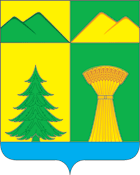 АДМИНИСТРАЦИЯ МУНИЦИПАЛЬНОГО РАЙОНА«УЛЁТОВСКИЙ РАЙОН»ЗАБАЙКАЛЬСКОГО КРАЯРАСПОРЯЖЕНИЕАДМИНИСТРАЦИЯ МУНИЦИПАЛЬНОГО РАЙОНА«УЛЁТОВСКИЙ РАЙОН»ЗАБАЙКАЛЬСКОГО КРАЯРАСПОРЯЖЕНИЕАДМИНИСТРАЦИЯ МУНИЦИПАЛЬНОГО РАЙОНА«УЛЁТОВСКИЙ РАЙОН»ЗАБАЙКАЛЬСКОГО КРАЯРАСПОРЯЖЕНИЕАДМИНИСТРАЦИЯ МУНИЦИПАЛЬНОГО РАЙОНА«УЛЁТОВСКИЙ РАЙОН»ЗАБАЙКАЛЬСКОГО КРАЯРАСПОРЯЖЕНИЕ«30» апреля 2021 года«30» апреля 2021 года№152/нс.УлётыО проведение командного первенства МУ ДО Улётовской ДЮСШ по легкоатлетическому многоборью «Шиповка юных»О проведение командного первенства МУ ДО Улётовской ДЮСШ по легкоатлетическому многоборью «Шиповка юных»О проведение командного первенства МУ ДО Улётовской ДЮСШ по легкоатлетическому многоборью «Шиповка юных»О проведение командного первенства МУ ДО Улётовской ДЮСШ по легкоатлетическому многоборью «Шиповка юных»1СаранинаСветланаВикторовназаместитель главы муниципального района «Улётовский район», Забайкальского края;2КапустинаВалентинаАндреевнаведущий специалист отдела образования и социальной политики администрации МР «Улётовский район» Забайкальского края3ЗамальдиновАлексейАлександровичдиректор МУ ДО Улётовская ДЮСШ.4ДутовИгорьАлександровичконсультант отдела образования и социальной политики администрации МР «Улётовский район»